York Down Syndrome Support Group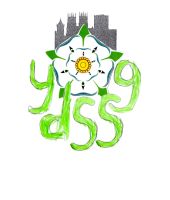 Welcome to our 321 lottery club!A great way for you to support us whilst having a bit of a flutter!Here’s how it works…It costs £24 for the year to enter all the monthly draws from March 2024 to Feb 2025, or £2 per month to enter each draw monthly. Either complete and sign the attached sign-up form and standing order mandate for the annual or monthly subscription or complete the membership form and attach a cheque.  (If you pay by cheque, you need to pay for the whole year. Renewal reminders will be sent out in early 2025 following the AGM.)  A £24 subscription buys you one number which enters you into the monthly draw for a year. All participants must be over 16.The draw will take place on 21st day of each month starting on World Down Syndrome Day 21st March 2024 .The prize money will be 35% of the 321 club fees taken that month. The remaining 65% goes to the group to help fund group activities.For example: If 321 numbers are sold for the draw, the fund will have £642. 1st prize £128.40,  2nd prize £64.20, 3rd prize £32.10. £417.30 will go to group funds. If 100 numbers are sold for the draw, the fund will have £200.  1st prize £40, 2nd prize £20, and 3rd prize £10. £130 will go towards group funds. If 50 numbers are sold for the draw, the fund will have £100.  1st prize £20, 2nd prize £10, and 3rd prize £5 £65 will go towards group funds. The detailed rules and more information are at the end of this form. Any queries, please contact Liz on 0300 102 0321  or email contact@ydssg.org Join our 321 Lottery club today and you could be our next winner!York Down Syndrome Support Group321 lottery club sign upName __________________________________________________________________________Email address (that we will use for regular contact and to inform you of draw results) _______________________________________________________________________________________Telephone no. ___________________ Postal address Please state how many lottery numbers you wish to purchase___________________ Lottery number. If you have number preference(s) from 1 to 321 please let us know below. If the number has already been allocated, you will be allocated a different number. My preferred number(s) is/are _____________________________________Please tell us how you would like to pay; BACs/Cheque/Standing Order and delete as appropriate:          (We will confirm account details to all who pay by self-service STO mandate or BACs) I wish to pay by standing order: (please pick an option below)   Annually that I will set up myself and will instruct my bank to transfer  a sum of £24 per number annually into the YDSSG account until I advise the bank and YDSSG otherwise. Monthly that I will set up myself and will instruct my bank to transfer a sum of £2 per number monthly into the YDSSG account until I advise the bank and YDSSG otherwise. Annually and understand that York Down Syndrome Support Group (YDSSG) will forward the completed standing order mandate form to the bank indicated and that a sum of £24 per number to be paid annually via standing order into the YDSSG account until I advise the bank and YDSSG otherwise.Monthly and understand that York Down Syndrome Support Group (YDSSG) will forward the completed standing order mandate form to the bank indicated and that a sum of £2 per number to be paid monthly via standing order into the YDSSG account until I advise the bank and YDSSG otherwise. I wish to pay Annually by cheque and enclose a cheque made payable to “York Down Syndrome Support Group” for £24 for each number I want to purchase.I wish to pay Annually by BACs  Signature_______________________________  Date________________Please return this form to YDSSG 321 Lottery club either in person or by post to; Holly Cottage, Wheldrake Lane, Crockey Hill, York YO19 4SQ  with your signed standing order mandate/cheque as applicable so we can update our records. Thank you for your support and good luck!York Down Syndrome Support Group 321 Lottery club Standing Order MandateYour detailsYour sort code no.                              	      Your account no.To the Bank Manager,  please payRecipients name York Down Syndrome Support Group Recipients bank Nat West Bank Recipients sort code no.				Recipients account no.54-41-24                                                                         54773482Date of first regular payment                          	Amount and frequency thereafter (Please insert and delete as appropriate £24 per number annually or £2 per number monthly)Payment reference (please insert your initial and surname)Until further notice in writingSignature____________________________________________________________ Date:________________321 Lottery club rulesPurposeThe purpose of this lottery club is to raise funds for York Down Syndrome Support Group (YDSSG). The money will be paid into the YDSSG bank account and used to support group. RulesFor a cost of £2 per month (i.e., per draw) you will be allocated one number between one and 321. You may state a preference for your number, but final allocation of numbers is at the discretion of the 321-club administrator. A draw will be made every month with a 1st, 2nd and 3rd prize.The prizes will total 35% of the income. This will be apportioned as: 1st prize of 20%, 2nd prize of 10% and 3rd prize of 5%The 321 club is a lottery and is open to all. Anyone aged 16 or over can join.Subscription payments are preferred by annual standing order though payment can be by monthly standing order, or annual BACs or cheque. One month’s notice is required for cancellation.Member’s numbers will only be entered if their subscription is up to date. All subscription payments must be received by the seventh day of the month that they wish to start their subscription to be eligible for that month’s draw. If a member has no valid reason for a missing a payment, their number may be sold to someone on the reserve list.The numbers shall be either picked in a live Facebook group draw or be pulled from a random number generator. This shall be undertaken by the 321-club administrator on the 21st day of the month.Prize payments will be made by BACs transfer. Supply of the correct bank details for BACs transfer is the responsibility of the 321-club member. The winners will be contacted by email within one week of the draw to arrange BACs payment of winnings.The numbers for each month’s winners will be posted in the YDSSG Facebook page and circulated to 321 club members via email.In case of any dispute the decision of the Trustee committee of YDSSG is final.Unless otherwise advised, a member will be deemed to have left the 321 club if his/her subscription renewal remains unpaid for a period of one month. If a winner cannot be contacted, (does not respond to emails or phone calls) the winnings will be placed back into YDSSG funds after six months.Full nameAddress                                                                                         PostcodeBank nameBank address                                                                                        PostcodeAnnually Monthly